    بسمه‌تعالي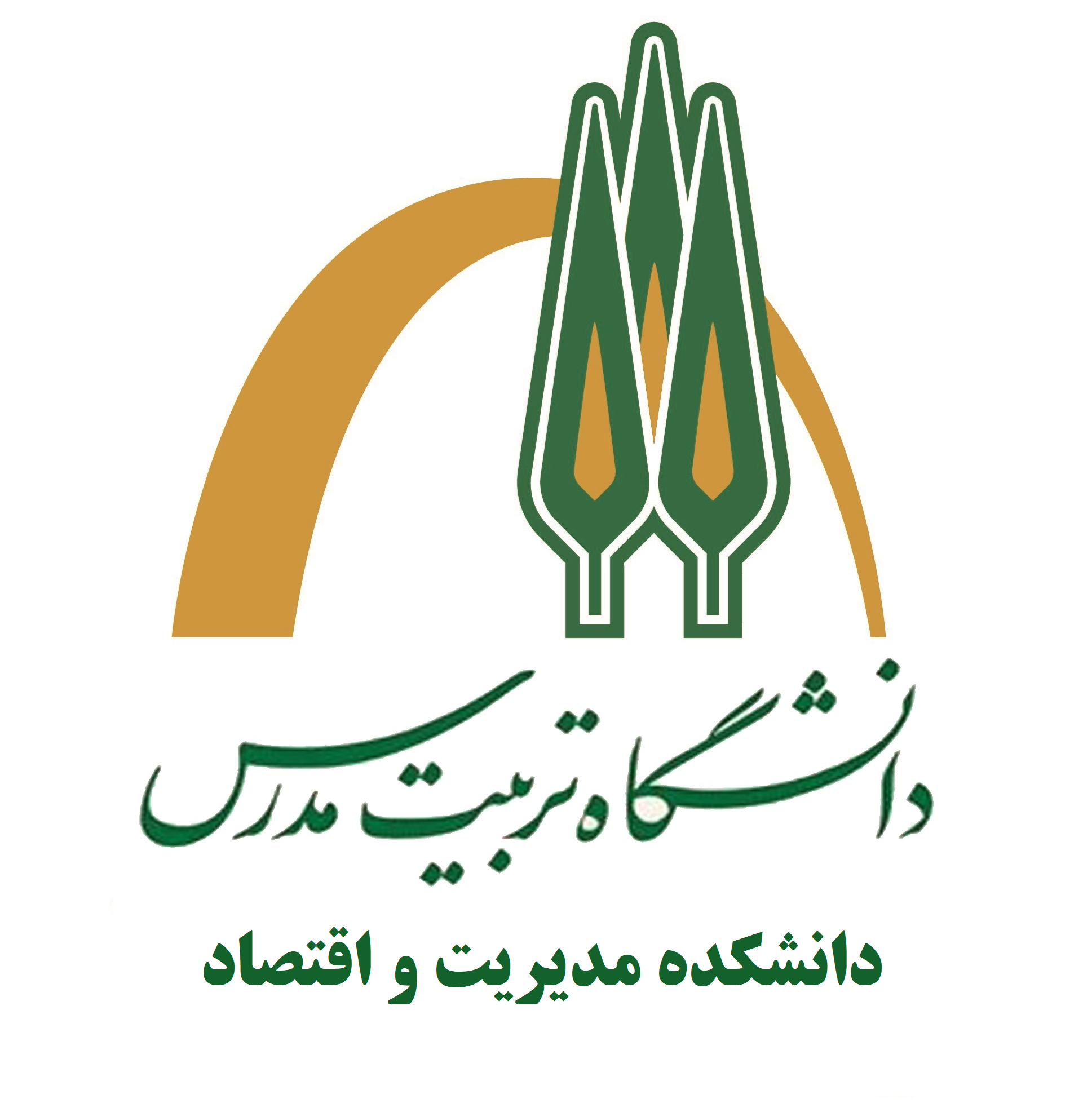 برگه صورتجلسه پيش‌دفاع دانشجويان دكتري  نام دانشجو:                            	       شماره دانشجويي: 	رشته و گرايش:                                  تاريخ: عنوان رساله: 1- وضعيت پيش دفاع دانشجو را در موارد زير مشخص فرماييد.2- با توجه به بند 1، يكي از موارد زير را انتخاب كنيد. دانشجو مي‌تواند جلسه دفاع از رساله را برگزار كند. لازم است سمينار پيش دفاع تكرار شود. رساله به اهداف خود نرسيده و بايد ادامه يابد.3- پيشنهادهای اصلاحیبدينوسيله بلامانع بودن برگزاری جلسه دفاع از نظر قوانين و مقررات آموزشی و پژوهشی دانشگاه تأييد ميگردد.	                                                                                                    معاونت پژوهشی و فناوری دانشکدهبسيار خوبخوبقابل قبولغيرقابل قبول- نوآوري و خلاقيت- موفقيت در رسيدن به اهداف رساله:- كيفيت ارائه:اعضاي هيأت داوراننام و نام خانوادگيرتبه علميمحل خدمتامضاء استاد راهنماي اصلي استاد مشاور اولاستاد مشاور دوماستاد ناظر(داخلی)استاد ناظر(داخلی)مدير گروه/ رئيس بخش